Volunteer ApplicationApplicant InformationDate of Birth: ____/____/____  Do you speak a language other than English?: _________________________________ExperienceHave you ever volunteered before: __________ If yes, where?: ____________________________________________How did you hear about volunteer opportunities at The Connection Center?: _________________________________________________________________________________________________________________________________Why do you want to volunteer at The Connection Center?: _______________________________________________________________________________________________________________________________________________Do you agree with/believe in our mission from God to reach those in our community?:___________________________Areas of InterestCustomer Service/GreeterCafé/ConcessionsTutoring/EducationSports LeaderTrainer/Rehab/FitnessHealth/Nutrition InstructorChild CareCustodial/MaintenanceEvents/Banquets/HospitalityDisclaimer and Signature   I certify that my answers are true and complete to the best of my knowledge. I understand that false or misleading information in my application or interview may result in my release. I understand by submitting my application to volunteer, I consent to a background check.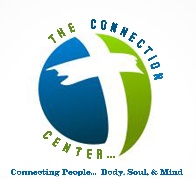 The Connection CenterFull Name:Date:LastFirstM.I.Address:Street AddressApartment/Unit #CityStateZIP CodePhone:EmailAre you a citizen of the United States?YESNOIf no, are you authorized to work in the U.S.?YESNOHave you ever been convicted of a felony?YESNOIf yes, please explain:Signature:Date: